Nederwetten, voorjaar 2018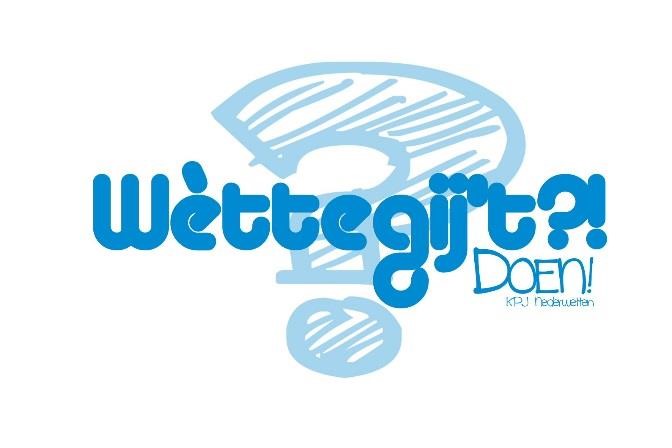 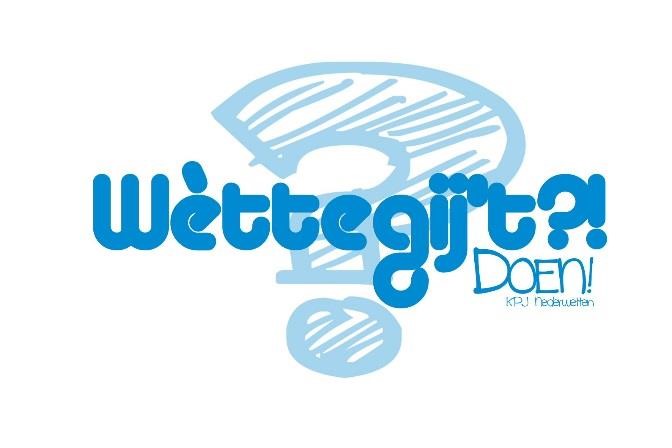 Beste deelnemers van de Wèttegij’t Quiz, Leuk dat jullie meedoen met de quiz! We hebben de inschrijving en betaling in goede orde ontvangen. In deze brief vinden jullie meer informatie over de quiz. Vrijdag 6 april 2018: Wèttegij’t?! Quiz avond We verwachten 1 persoon van je team om 19.00 uur bij de Koppelaar om het quizboek op te halen. Vergeet dan niet om deze brief ingevuld mee te nemen! En: zorg dat je op tijd bent! Zaterdag 14 april 2018: Feestavond met prijsuitreiking Deze avond start om 20.00 uur. Je kunt dan de laatste punten voor je team verdienen! Nadat we de punten geteld hebben, volgt de prijsuitreiking. Maar natuurlijk maken we er ook een gezellig feestje van!___________________________________________________________Graag onderstaande gegevens invullen en deze brief meenemen op 6 april 2018 Straatnaam:	 	 	………………………………………………………………………… Teamnummer: 	 	 	………………………………………………………………………… Locatie:	 		 …………………………………………………………………………Wij, als organisatie, zijn erg benieuwd hoe het maken van de vragen jullie vergaat. We willen daarom graag een kijkje komen nemen. Mogelijk gaan we ook foto’s of filmpjes maken, vandaar onderstaande vraag:Wij geven toestemming om foto’s & filmpjes te maken op 6 april 2018. □ Ja 		□ Nee Heel veel succes met het maken van de vragen! En tot ziens!Met raadselachtige groet, Organisatie Wèttegij’t?! Quiz 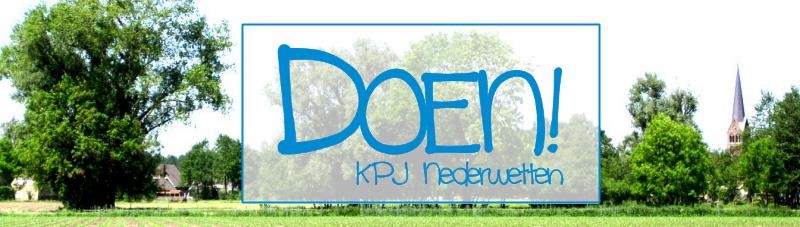 